Name:									Date:What pronouns do you prefer that we use when talking about you? (check all that apply) ☐ She/her/hers    ☐ He/him/his    ☐ They/them/theirs   ☐ Other: Please specify: ______________________What is your current gender identity? (Check ALL that apply) ☐ Male      ☐ Female ☐ Transgender Male/Transman/FTM       ☐ Transgender Female/Transwoman/MTF        ☐ Gender Queer ☐ Additional category (please specify): ________________________________                 ☐ Decline to answerWhat sex were you assigned at birth? (Check one) ☐Male    ☐ Female    ☐ Other   ☐ Decline to answerCheck OTHER current symptoms you are experiencing:             ____Fatigue Weakness	____ Fever/Chills/Sweats	____ Interrupted Sleep____ Weight Loss/Gain	____Night Pain/Sweats	____ Numbness/Tingling____ Nausea/Vomiting	____ OTHER (Describe): 																							Please explain the problem more and tell when you first noticed the problem. How has it changed in the past year?	_____Same		_____Worse			_____BetterCheck Your Pain Level: 	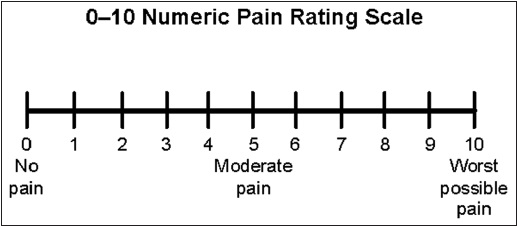 Describe Pain: 		_____None	_____Constant Burning	_____Intermittent Ache		_____Other 	Describe: 											Please list SPECIALISTs you have seen (Neurologist, Psychologist/Psychiatrist, Urologist, etc.)DATE	      LOCATION	SPECIALIST					RESULTSPlease list Diagnostic TESTS (i.e. urinalysis performed, treatments given, & exercises done for current problem):DATE	      LOCATION	Diagnostic Tests/Treatments/Exercises 		RESULTSCheck the following conditions you are experiencing or have experienced: ___Acid Reflux/Belching___Alcohol/Drug Addiction___Ankle Swelling___Anorexia/Bulimia___Childhood Bladder Problems___Chronic Fatigue Syndrome___Endometriosis___Fibromyalgia___Head Injury___Headaches___Hearing/Vision Loss___Irritable Bowel Syndrome___Joint Replacement___Latex Sensitivity ___Low Back Pain___Osteoporosis___Pelvic Pain___Physical/Sexual Abuse___Sacroiliac/Tailbone pain___Smoking History___Sports Injury___Stress Fracture___TMJ Neck Pain___Other 											Please list any hospitalizations, injuries, and other chronic or severe illness you have experienced: DATE		HOSPITALIZATIONS/INJURIES/SURGERIES/OTHER				REASONPlease list all PRESCRIPTION (Rx) and OVER THE COUNTER (OTC) medications that you are currently taking (Include all injectable, oral, rectal, and topical MEDICATIONS):   																																																																			Check and Complete all activities/events that cause or aggravate your symptoms:	____Changing positions (i.e., sit to stand)	____Light activity/housework 	____No activity affects 			____Sitting greater than ___minutes 	____Standing greater than ___minutes	____Sexual activity:	____With cold weather: 			____Vigorous activity/exercise (run/weight lift/jump)	____Walking greater than ___minutes 	____With cough/sneeze/straining 	____With laughing/yelling; 			____With lifting/bending			 	____With triggers (i.e. key in door)		____With nervousness/anxiety	____Other (Describe): 											Complete: Ways you use to relieve your symptoms																								Mental Health: 1) ___Happy; 2) ___Low stress; 3) ___Mod stress: 4) ___High stress; 5) ___Other		Fluid Intake:Water drinking: ____None   ____1-3 glasses per day   ____4-6 glasses per day   ____7 or more glasses per dayFruit juice:	  ____None   ____1-3 glasses per day   ____4-6 glasses per day   ____7 or more glasses per dayCaffeinated: 	  ____None   ____1-3 glasses per day   ____4-6 glasses per day   ____7 or more glasses per daySoda:  	____None   ____1-3 glasses per day   ____4-6 glasses per day   ____7 or more glasses per dayOther: ____None   ____1-3 glasses per day   ____4-6 glasses per day   ____7 or more glasses per dayWhat amount of the above fluid intake occurs between 8 am and 6 pm?  ___All   ___1/2   ___3/4   ___NoneWhat fluid and how much is taken at bedtime? 									Check the way you best learn:  	____Listening (discussion, lecture, CDs); 		____Seeing (reading, DVD’s, displays, slides); ____Doing (demonstration, practicing skill); 		____Don’t know